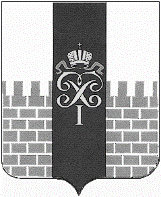 МЕСТНАЯ АДМИНИСТРАЦИЯМУНИЦИПАЛЬНОГО ОБРАЗОВАНИЯ ГОРОД ПЕТЕРГОФПОСТАНОВЛЕНИЕ 31.12.2015  г.					              	                                    	№ 230/1«Об утверждении Плана мероприятий, направленных на решение вопроса местного значения по непрограммным расходам местного бюджета муниципального образования город Петергоф «Организация информирования, консультирования и содействия жителям муниципального образования по вопросам создания товариществ собственников жилья, советов многоквартирных домов, формирования земельных участков, на которых расположены многоквартирные дома» на 2016 год»	В соответствии с Бюджетным Кодексом РФ и Постановлением местной администрации муниципального образования город Петергоф № 150 от 26.09.2013 «Об утверждении Положения о порядке разработки, реализации и оценки эффективности муниципальных программ и о Порядке разработки и реализации ведомственных целевых программ и планов по непрограммным расходам местного бюджета МО г. Петергоф», местная администрация муниципального образования город Петергоф ПОСТАНОВЛЯЕТ:	1. Утвердить План мероприятий, направленных на решение вопроса местного значения по непрограммным расходам местного бюджета муниципального образования город Петергоф «Организация информирования, консультирования и содействия жителям муниципального образования по вопросам создания товариществ собственников жилья, советов многоквартирных домов, формирования земельных участков, на которых расположены многоквартирные дома» на 2016 год согласно приложению, к настоящему постановлению.	2. Настоящее Постановление вступает в силу с момента обнародования.Контроль за исполнением настоящего Постановления оставляю за собой.Глава местной администрации муниципального образования город Петергоф 		                                                                   А.В. ШифманСогласовано                                                                                                       Приложение  Глава муниципального образования                                                               к постановлению местнойгород Петергоф                                                                                          администрации муниципального                                                                                                                  образования город Петергоф_____________     М.И. Барышников                     31.12.2015 г.                                                                                             от 31.12.2015 № 230/1                                                                                                                                                                                                                                                                                                                                                                                                                                                                                                                                                                                                                                                                                                                                                                                                                                                                                                                                                                                                                                                                                                                                                                                                                                                                                                                                                                                                                                                                                                                                                                                                                                                                                                                                                                                                                                                                                                                                                                                                                                                                                                                                                                                                                                                                                                                                                                                                                                                                                                                                                                                                                                                                                                                                                                                                                                                                                                                                                                                                                                                                                                                                                                                                                                                                                                                                                                                                                                                                                                                                                                                                                                                                                                                                                                                                                                                                                                                                                                                                                                                                                                                                                                                                                                                                                                                                                                                                                                                                                                                                                                                                                                                                                                                                                                                                                                                                                                                                                                                                                                                                                                                                                                                                                                                                                                                                                                                                                                                                                                                                                                                                                                                                                                                                                                                                                                                                                                                                                                                                                                                                                                                                                                                                                                                                                                                                                                                                                                                                                                                                                                                                                                                                                                                                                                                                                                                                                                                                                                                         План мероприятий,                направленных на решение вопроса местного значения по непрограммным расходам местного бюджета муниципального образования город Петергоф на 2016 год «Организация информирования, консультирования и содействия жителям муниципального образования по вопросам создания товариществ собственников жилья, советов многоквартирных домов, формирования земельных участков, на которых расположены многоквартирные дома»СОГЛАСОВАНОНачальник финансово - экономического отдела                                                             А.В. КостареваНачальник отдела закупоки юридическогосопровождения                                                                                                                   Т.С. Егорова Главный специалист                                                                                                           Г.В. ПихлапуПриложение № 1Смета расходов к ПлануГлавный специалист                                                                                                           Г.В. Пихлапу№п/пНаименование мероприятияСрок реализацииНеобходимый объем финансированияПримечание1.Организация информирования, консультирования и содействия жителям муниципального образования по вопросам создания товариществ собственников жилья, советов многоквартирных домов, формирования земельных участков, на которых расположены многоквартирные дома1-4 квартал120,0Приложение № 12.ИТОГО:ИТОГО:120,0№п/пНаименование мероприятияпериодичностьединицакол-вочас.ценаединицысумма1.Организация информирования, консультирования и содействия жителям муниципального образования по вопросам создания товариществ собственников жилья, советов многоквартирных домов, формирования земельных участков, на которых расположены многоквартирные дома1 раз по 3 часа в неделю – 50 раз за год час150800.00120000.00                                                  Итого                                                  Итого120,0